Приложение 3к нагрудному знаку «За заслуги» Министерства промышленности и торговли Донецкой Народной Республики (пункт 6)Образец удостоверения к нагрудному знаку «За заслуги»Министерства промышленности и торговлиДонецкой Народной РеспубликиПродолжение приложения 3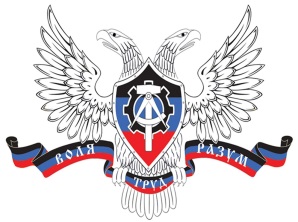 УДОСТОВЕРЕНИЕК НАГРУДНОМУ ЗНАКУ«ЗА ЗАСЛУГИ»МИНИСТЕРСТВО ПРОМЫШЛЕННОСТИ И ТОРГОВЛИДОНЕЦКОЙ НАРОДНОЙ РЕСПУБЛИКИНагрудный знак«За заслуги»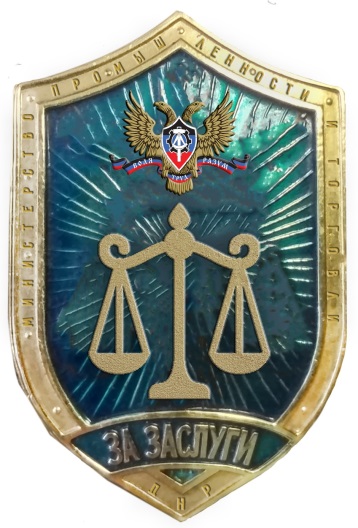 УДОСТОВЕРЕНИЕ №______________________________________________________________________________________НАГРАЖДЕН(А)нагрудным знаком«За заслуги»________________________________________________________________________________________________Приказ  от «___» ___________20___ г. № ______Министр _____________ Ф.И.Омп